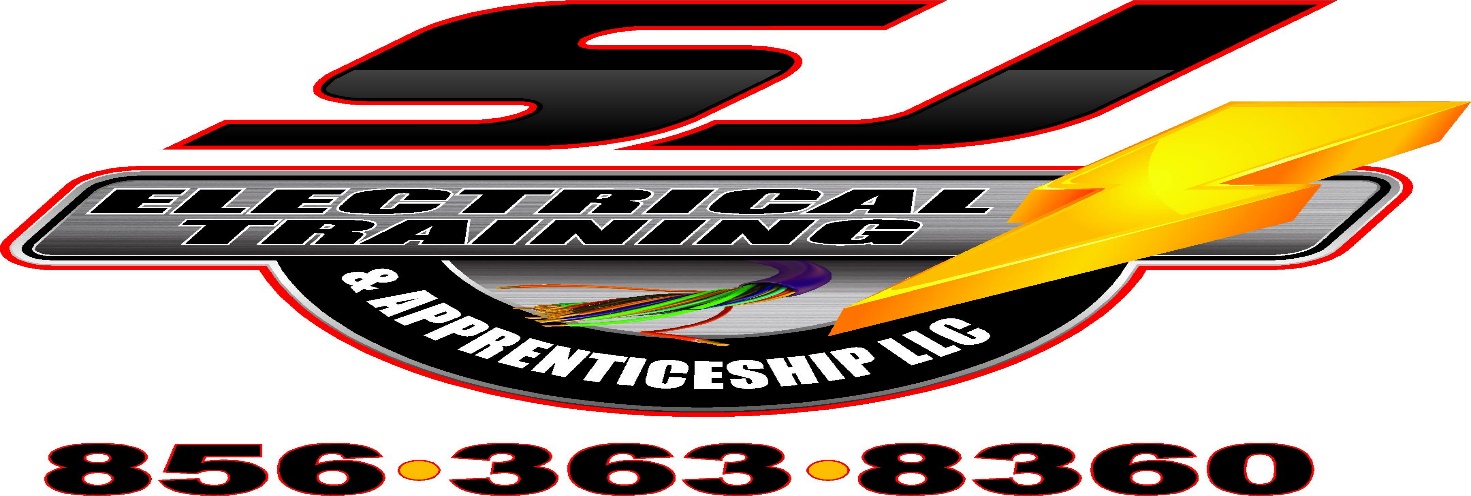 CAMP REGISTRATIONCampers Name: ______________________________Campers Address: _____________________________________________________________________________________________________________________________________________Campers Phone _____-______-_______            Campers Grade (Sept) _____________________Camp session: Please Circle at least one below:Fri, June 21   Sat, June 22   Fri, July 12   Sat, July 13   Fri, Aug 16   Sat, Aug 17Parents/ Guardian Name: ______________________________Parents/Guardian Phone: _______-______-________ Please circle one- Cell/ Home/Work Emergency Contact (In the event of an emergency when a parent cannot be reached) Name:________________________________  Phone: ______-_______-_______Relationship __________________________Insurance Carrier: ________________________    Family Physician: _______________________Plan#: _________________________________      Physicians Phone: ______-______-______Group ID: __________________________In the event of an emergency I give permission to SJ Electrical Training & Apprenticeship staff to provide the appropriate treatment to my child or to call the appropriate emergency service to provide medical assistance to my child. Parents/ Guardian Signature _____________________________ Date: ___________________ 